4-H Newsletter Piece Beetles, bugs, dragonflies and more! It’s time to get registered for the 27th Kansas 4-H Insect Spectacular, which will be held Friday, June 21st and Saturday, June 22nd. We will be hosted by the Kansas Wetlands Education Center, located northeast of Great Bend on Highway 156.  Learn about collecting, storing, identifying, and pinning your insects for exhibit.  All levels of experience are encouraged to attend, from beginning to advanced.  This is a fun event, designed to encourage curiosity and the sharing of knowledge.  This year’s event will feature several sessions specifically on aquatic insects!   The workshop is open to all youth and adult volunteers interested in 4-H entomology. One parent from each family must register and attend with children.The $65 registration fee includes lunch and snack Saturday, bottled water, class materials, t-shirt and handouts. Younger siblings under 4-H age, spouses, etc. that may be coming along, but not participating in the classes will need to pay a fee of $25.00. This will pay for the meal and snack Saturday, but does not include a shirt.   For more event details and to register, please visit: http://www.kansas4-h.org/events-activities/conferences-events/insect-spectacular/index.html 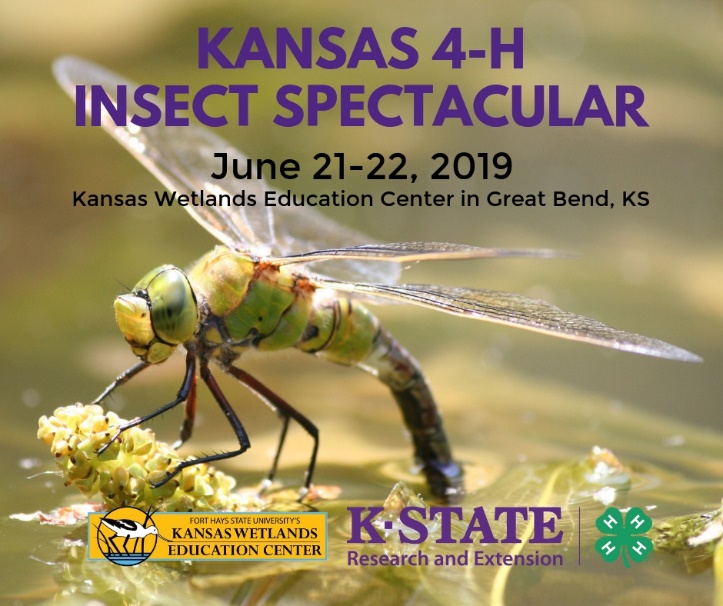 